Still Life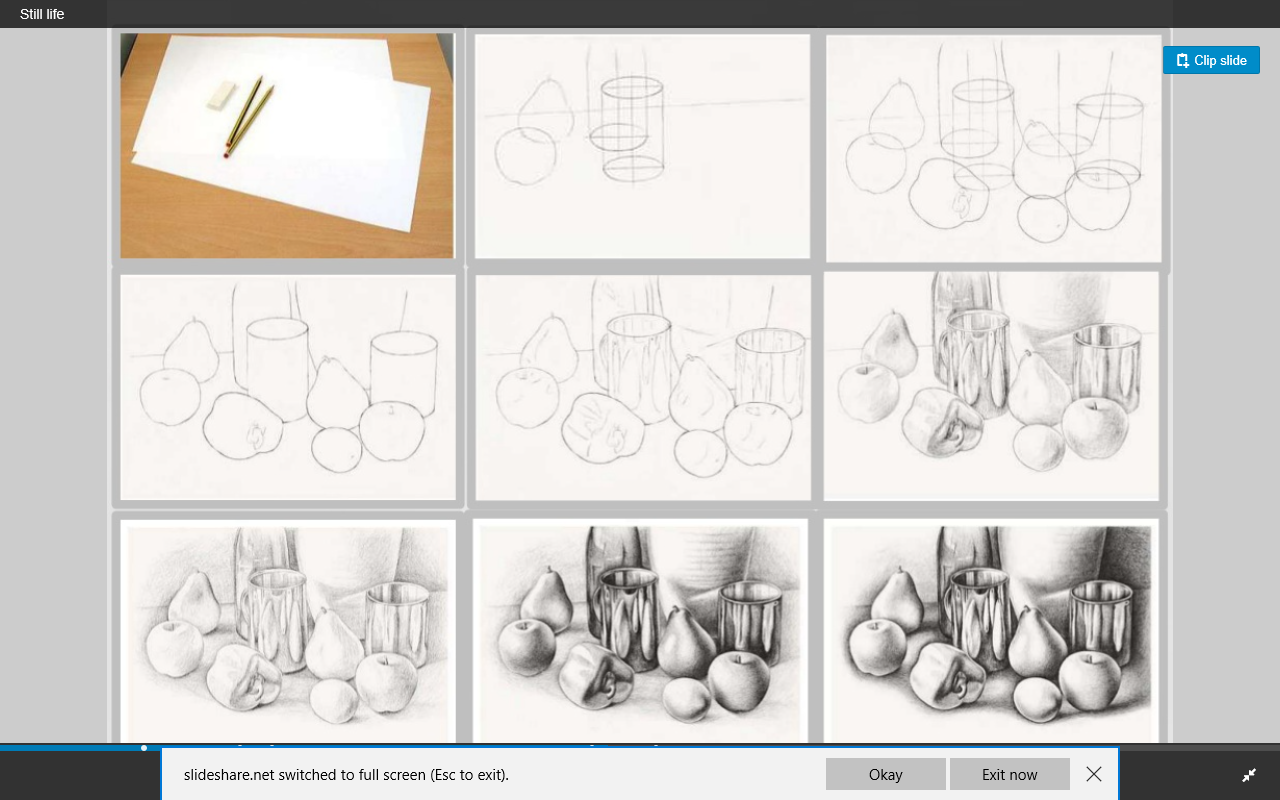 – drawing or painting of inanimate objects such as fruit, pottery and flowers.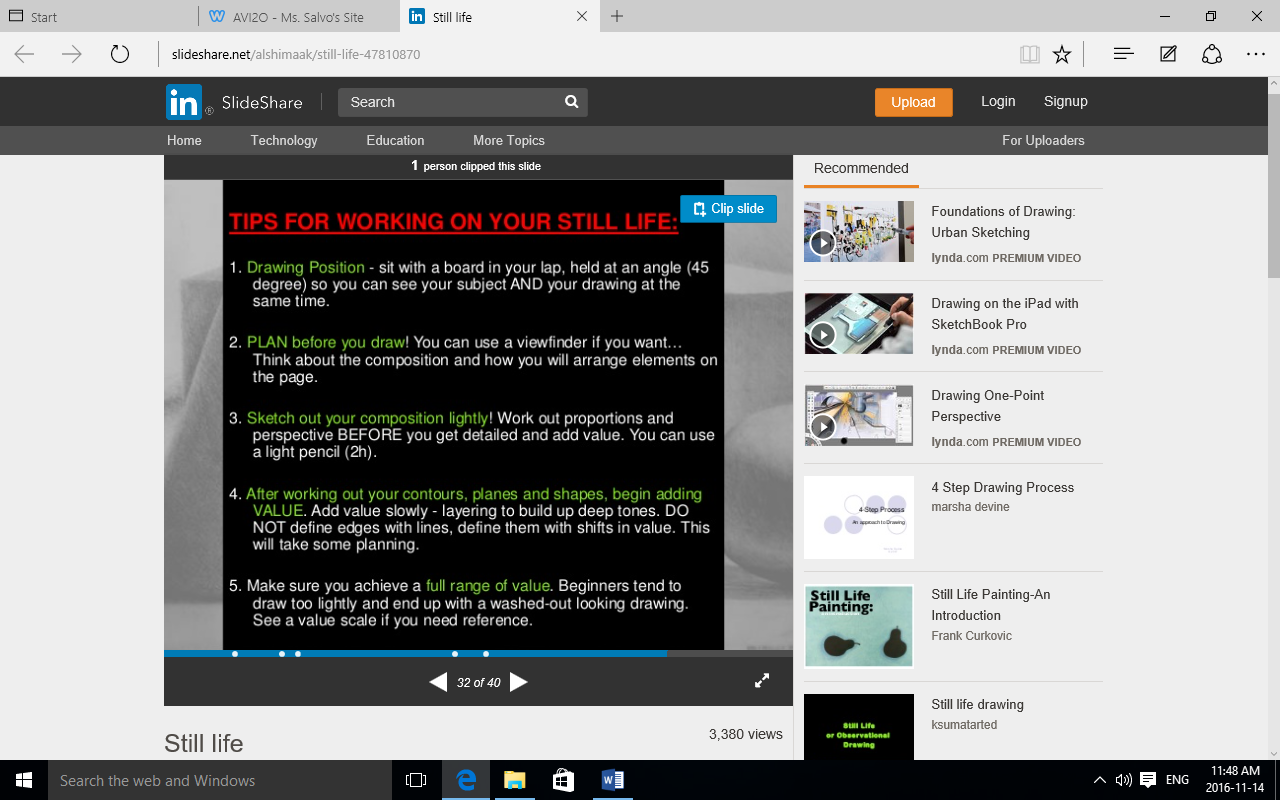 